Jméno, příjmení žadatele 
(zákonného zástupce):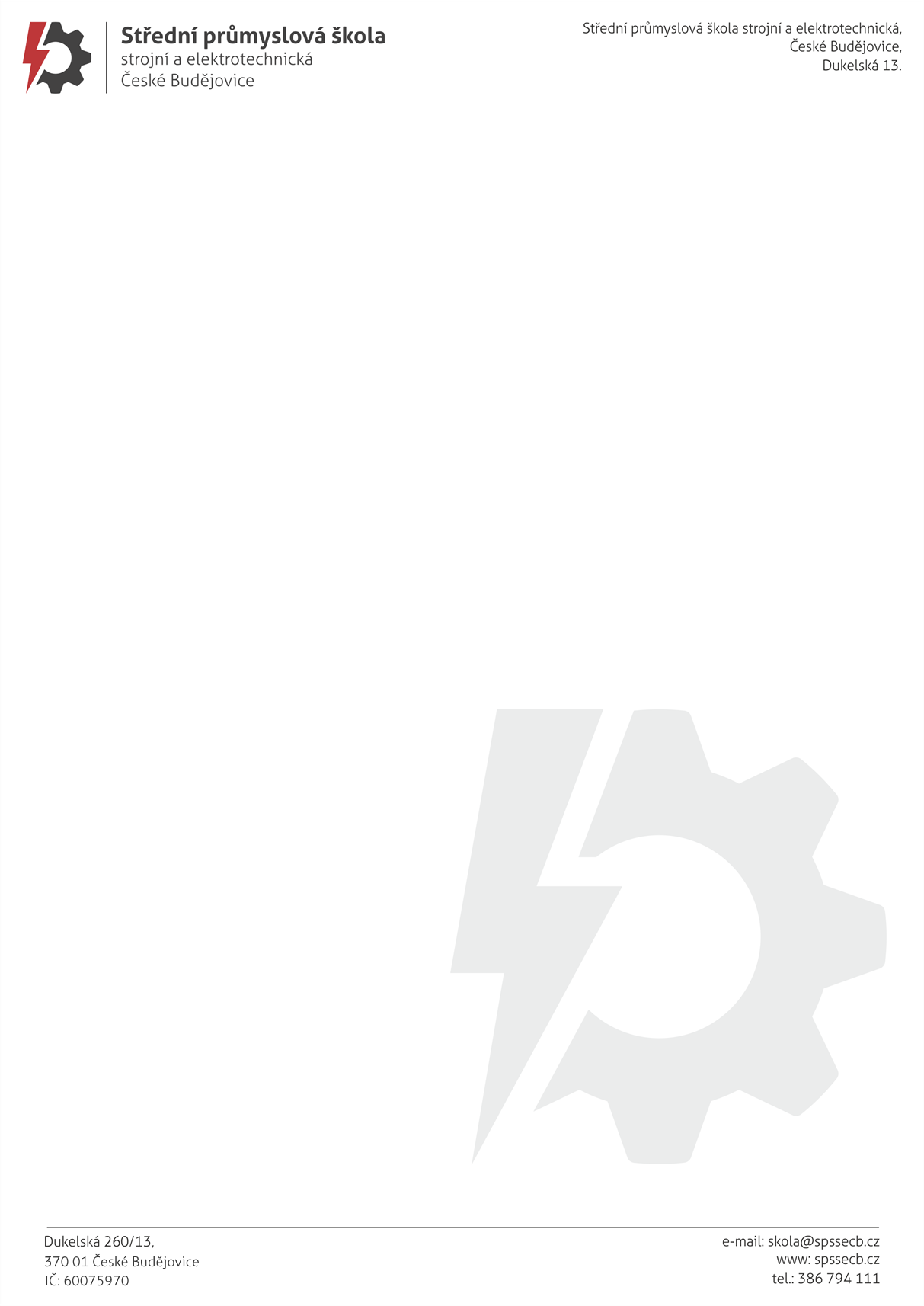 Ulice včetně č.p.: 		Město:				PSČ:				telefon:			SPŠ strojní a elektrotechnická, České Budějovice, Dukelská 13Mgr. Jaroslav Koreš, Ph.D.Dukelská 260/13370 01 České BudějoviceV (město) dne (datum)Žádost o přestup pro (jméno dítěte)Vážený pane řediteli,tímto Vás žádám o přestup mé dcery/mého syna (uveďte jméno), nar. (datum narození), trvale bytem (kontaktní adresa), z (název školy, včetně oboru a ročníku) na SPŠ strojní a elektrotechnickou, České Budějovice, Dukelská 13 do (ročníku a oboru)O přestup žádám k (návrh data přestupu). Důvodem podání mé žádosti je (stručný důvod). K této žádosti přikládám kopii vysvědčení z (číslo ročníku) ročníku. (nebo další dokumenty)S pozdravem(podpis)Jméno a příjmení žadatelePřílohy: 